اختبار نهاية الفصل الدراسي الثاني لمقرر المهارات الرقمية (الجانب العملي)للصف ثالث متوسط ( الدور الأول ) للعام الدراسي 1445هـالسؤال الاول : اقلبي الصفحة <<<السؤال الثاني : السؤال الثالث : انتهت الأسئلة ,,, بالتوفيق غاليتيمعلمة المادة :                                           مديرة المدرسة : المملكة العربية السعوديةوزارة التعليمإدارة التعليم المتوسطة 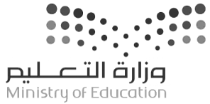  اختبار مقرر: المهارات الرقمية الصف: ثالث متوسط  زمن الاختبار: ساعة واحدة  الدرجة النهائية : 25افتحي برنامج (مايكروسوفت إكسل ) و اكتبي الجدول التالي :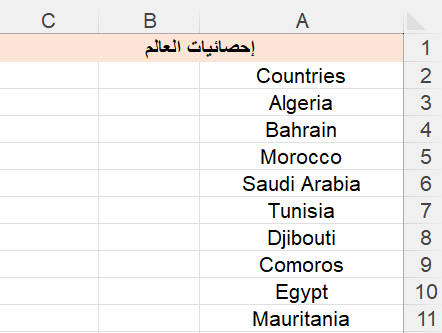 قومي بعمل تحويل النص إلى نوع بيانات مرتبط .احفظي عملك داخل مجلدك على سطح المكتب.افتحي برنامج (مايكروسوفت بوربوينت) و نفذي التالي :ادرجي شريحة جديدة فارغة .اكتبي النص التالي :ادرجي صورة مناسبة واجعليها خلفية للشريحة الحالية .اعملي تأثيرات حركية للنص .احفظي عملك داخل مجلدك على سطح المكتب . افتحي برنامج (مايكروسوفت وورد) و نفذي التالي :استخدمي قالب جاهز لـ (سيرة ذاتية خاصة بك ).عدلي على القالب للسيرة الذاتية بما يناسب معلوماتك . احفظي عملك داخل مجلدك على سطح المكتب.